Oбој црвеном бојом оно што је десно, а плавом оно што је лево. 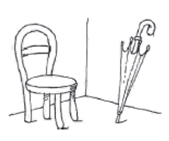 Дечаку у левој руци нацртај цвет. Између дечака и девојчице нацртај лопту. Иза девојчице нацртај дрво. 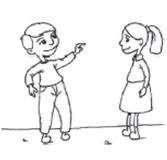 Нацртај најшири и најужи каиш. 
Најдужи обој плавом бојом, а најкраћи црвеном.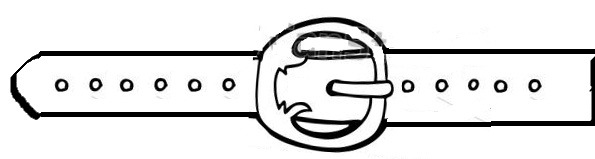 Мајицу вишег дечака обој у црвено, а нижег у плаво. Са десне стране вишег дечака нацртај звезду. Изнад нижег дечака нацртај сунце.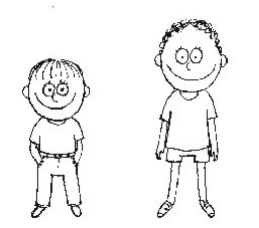 Наташа је нижа од Вере, 
а Вера је нижа од Оље. 
Ко је нижи: Наташа или Оља?Нацртај дужу и краћу линију од дате линије
 ________________________Oбој црвеном бојом оно што је десно, а плавом оно што је лево. Дечаку у левој руци нацртај цвет. Између дечака и девојчице нацртај лопту. Иза девојчице нацртај дрво. Нацртај најшири и најужи каиш. 
Најдужи обој плавом бојом, а најкраћи црвеном.Мајицу вишег дечака обој у црвено, а нижег у плаво. Са десне стране вишег дечака нацртај звезду. Изнад нижег дечака нацртај сунце.Наташа је нижа од Вере, 
а Вера је нижа од Оље. 
Ко је нижи: Наташа или Оља?Нацртај дужу и краћу линију од дате линије_______________________